End of Year 1 – National Writing Expectations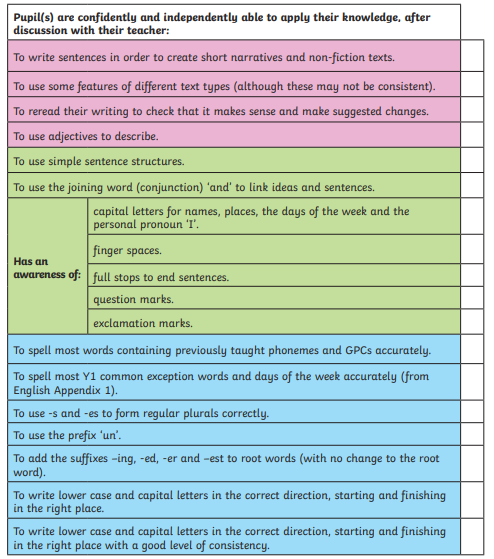 